1CLIENT’S NAMECLIENT’S NAMEDATE OF BIRTHCLIENT ID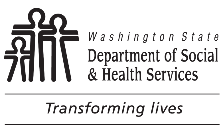 	Psychological / Psychiatric Evaluation	Psychological / Psychiatric Evaluation	Psychological / Psychiatric EvaluationThis form must be typed or completed using word processing software in order to be eligible for reimbursement. Attach all testing documentation, including sub scores.A Mental Status Examination, following 13-865 Guidelines, must be attached. Please ensure you are using the current version of the form, located here.This form must be typed or completed using word processing software in order to be eligible for reimbursement. Attach all testing documentation, including sub scores.A Mental Status Examination, following 13-865 Guidelines, must be attached. Please ensure you are using the current version of the form, located here.This form must be typed or completed using word processing software in order to be eligible for reimbursement. Attach all testing documentation, including sub scores.A Mental Status Examination, following 13-865 Guidelines, must be attached. Please ensure you are using the current version of the form, located here.This form must be typed or completed using word processing software in order to be eligible for reimbursement. Attach all testing documentation, including sub scores.A Mental Status Examination, following 13-865 Guidelines, must be attached. Please ensure you are using the current version of the form, located here.A.  Client InformationA.  Client InformationA.  Client InformationA.  Client InformationImpairment / symptoms claimed by client:Impairment / symptoms claimed by client:Impairment / symptoms claimed by client:Impairment / symptoms claimed by client:Records reviewed:B.  Authorization to Release InformationB.  Authorization to Release InformationI authorize      	 to release the following information regarding my condition to the Department of EXAMINING PROFESSIONAL’S NAMESocial and Health Services (DSHS). This release includes the contents of this evaluation as well as diagnostic testing or treatment information concerning mental health, alcohol or drug use, sickle cell disease, and sexually transmitted disease, including HIV/AIDS (Chapter 70.02 Revised Code of Washington (RCW)) (42 Code of Federal Regulations (CFR) part 2).  An authorization was obtained by a separate release of information consent form, DSHS 14-012.I authorize      	 to release the following information regarding my condition to the Department of EXAMINING PROFESSIONAL’S NAMESocial and Health Services (DSHS). This release includes the contents of this evaluation as well as diagnostic testing or treatment information concerning mental health, alcohol or drug use, sickle cell disease, and sexually transmitted disease, including HIV/AIDS (Chapter 70.02 Revised Code of Washington (RCW)) (42 Code of Federal Regulations (CFR) part 2).  An authorization was obtained by a separate release of information consent form, DSHS 14-012.CLIENT’S SIGNATUREDATEC.  Clinical InterviewC.  Clinical Interview1.	Psychosocial History:1.	Psychosocial History:2.	Medical / Mental Health Treatment History:3.	Educational / Work History:4.	Substance Use History (include any current substance use disorder diagnosis and related symptoms in Sections D and E):5.	Instrumental Activities of Daily Living (include a description of the client’s activities and routines on a typical day):6.	Other:D.  Clinical FindingsD.  Clinical Findings1.	List all mental health symptoms that affect the individual’s ability to work:1.	List all mental health symptoms that affect the individual’s ability to work:SYMPTOMDESCRIPTION (INCLUDE SEVERITY AND FREQUENCY)E.  Assessment / DiagnosisE.  Assessment / DiagnosisList each applicable diagnosis from the current Diagnostic and Statistical Manual of Mental Disorders (DSM) and describe how it is supported by available objective evidence:List each applicable diagnosis from the current Diagnostic and Statistical Manual of Mental Disorders (DSM) and describe how it is supported by available objective evidence:DIAGNOSISONSET DATEF.  Medical Source StatementSeverity Ratings: “None or Mild” means no significant limitation on the ability to perform the activity.“Moderate” means a significant limitation on the ability to perform the activity.“Marked” means a very significant limitation on the ability to perform the activity. “Severe” means the inability to perform the activity in regular competitive employment or outside of a sheltered workshop. Rate the following basic work activities based on the individual’s ability to sustain the activity over a normal workday and workweek on an ongoing, appropriate, and independent basis.1.  Basic Work Activity:	Severity:
		None				Severity
		or Mild	Moderate	Marked	Severe	Indeterminatea.	Understand, remember, and persist in tasks by following 
very short and simple instructions					b.	Understand, remember, and persist in tasks by following detailed
instructions					c.	Perform activities within a schedule, maintain regular attendance, and
be punctual within customary tolerances without special supervision					d.	Learn new tasks					e.	Perform routine tasks without special supervision					f.	Adapt to changes in a routine work setting					g.	Make simple work-related decisions					h.	Be aware of normal hazards and take appropriate precautions					i.	Ask simple questions or request assistance					j.	Communicate and perform effectively in a work setting					k.	Maintain appropriate behavior in a work setting					l.	Complete a normal work day and work week without interruptions
from psychologically based symptoms					m.	Set realistic goals and plan independently					2.	Rate the overall severity based on the combined impact of all diagnosed mental impairments. 	Overall Severity Rating					G.  Substance UseAre the effects on basic work activities primarily the result of a substance use disorder?     Yes       No   Please explain.Would the effects on basic work activities persist following 60 days of sobriety?     Yes       No  If no, how would they change?Is a chemical dependency assessment or substance use treatment recommended?     Yes       NoH.   Prognosis / PlanDuration (length of time the individual will be impaired with available treatment):        months.Is a protective payee recommended due to mismanagement of funds?     Yes       NoWould vocational training or services minimize or eliminate barriers to employment?     Yes       No     Partially          Please explain. Additional treatment recommendations:The information you provide may be released to the individual you evaluate and is subject to Washington State Public Disclosure laws.The information you provide may be released to the individual you evaluate and is subject to Washington State Public Disclosure laws.Return this report to:NAME AND SPECIALTY OF EXAMINING PROFESSIONALReturn this report to:TELEPHONE NUMBER (INCLUDE AREA CODE)Return this report to:STREET ADDRESSReturn this report to:CITY	STATE	ZIP CODEEXAMINATION DATETESTING DATE (IF DIFFERENT FROM EXAMINATION DATE)EXAMINING PROFESSIONAL’S SIGNATURE* / TITLE	DATEEXAMINING PROFESSIONAL’S SIGNATURE* / TITLE	DATEMental Status ExamPart 1.  Observation Detail:  Complete each category below for all clients.Appearance:Speech: Attitude and Behavior:Mood:Affect:Part 2.  Additional Detail:  If not within normal limits in each category below, provide observation detail.A.  Thought Process and Content; within normal limits?     Yes       No; if no, provide detail below:B.  Orientation; within normal limits?     Yes       No; if no, provide detail below:C.  Perception; within normal limits?     Yes       No; if no, provide detail below:D.  Memory; within normal limits?     Yes       No; if no, provide detail below:E.  Fund of Knowledge; within normal limits?     Yes       No; if no, provide detail below:F.  Concentration; within normal limits?     Yes       No; if no, provide detail below:G.  Abstract Thought; within normal limits?     Yes       No; if no, provide detail below:H.  Insight and Judgment; within normal limits?     Yes       No; if no, provide detail below: